Tkachenko Maksim AleksandrovichExperience:Position applied for: Ordinary SeamanDate of birth: 30.04.1984 (age: 33)Citizenship: UkraineResidence permit in Ukraine: YesCountry of residence: UkraineCity of residence: KhersonPermanent address: Kherson region, Belozersky district, vill Shyrokaya BalkaContact Tel. No: +38 (066) 605-90-79E-Mail: maksim_tkachenko1984@ukr.netSkype: wertolet1345U.S. visa: NoE.U. visa: NoUkrainian biometric international passport: Not specifiedDate available from: 31.07.2017English knowledge: PoorMinimum salary: 700 $ per monthPositionFrom / ToVessel nameVessel typeDWTMEBHPFlagShipownerCrewingAble Seaman18.07.2016-18.11.2016ABUBAKARGeneral Cargo2478SKL970 KWMoldovaMAYA MARINE LTO&mdash;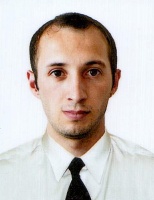 